ÖĞRENCİLER AB’Yİ ÖĞRENİYOR PROJESİ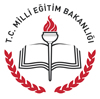 TR2011/0136.06-01/001RESİM YARIŞMASI BAŞVURU FORMU“BANA AB’Yİ ANLAT”Öğrenciler AB’yi Öğreniyor: Ortak Değerleri, Temel Haklar ve Politikalar Teknik Destek ProjesiAdı- SoyadıAdresiBaşvuranın Telefon NumarasıBaşvuranın e-posta AdresiDoğum TarihiDoğum YeriCinsiyetiOkulunun AdıOkulunun AdresiSınıfıBaşvuran Tarafından İmzalanmalı ve İşaretlenmeliZarfın içerisine aşağıda yazılı olan şeyleri koyacağım:Kendim, velim/vasim ve okul yönetimi tarafından imzalanmış başvuru formunun 3 ıslak imzalı kopyası Resmin aslıNüfus cüzdanı fotokopisiResmimin elektronik kopyasının bulunduğu, 3 adet CD/DVD (dosya türü şunlardan biri olacak: *.jpg, *.png or *.tiff, vs.)Başvuran Tarafından İmzalanmalı ve İşaretlenmeliBaşka bir yarışmada veya yerde kullanılmamış, ödül almamış veya sergilenmemiş bir resim sunmaktayım.Resmimin kendi özgün eserim olduğunu beyan ve taahhüt ediyorum.Bu başvurunun bütün koşullarını kabul ettiğimi beyan ediyorum.Resmimin aslının arkasına iletişim bilgilerimi yazdım (adım-soyadım,  okulumun adı ve ili)Adı-Soyadı:İmza:                              Yer:                           Tarih:Öğrencinin Velisi/Vasisi Tarafından İmzalanmalı ve İşaretlenmeliBu başvuruda yazılı tüm koşulları kabul ettiğimi beyan ederim.Bu belge ile velisi/vasisi olduğum öğrencinin bu yarışmaya, il birincisi olması durumunda Ankara’da düzenlenecek olan yarışma finaline ve ödül törenine; final yarışmasının kazanan takımlarından birisi olması durumunda ise bir AB ülkesine yapılacak olan çalışma ziyaretine katılmasına, yarışma süresince fotoğrafının çekilmesi, yayımlanması ve MEB materyallerinde kullanılmasına izin veriyorum.Adı-Soyadı:İmza:                              Yer:                           Tarih:Okul Yönetimi Tarafından İmzalanmalı ve İşaretlenmeliOkul yönetimi olarak, bu başvuruda yazılı tüm koşulları kabul ettiğimizi beyan ederiz.Adı-Soyadı:İmza:                              Yer:                           Tarih:Başvuru Yeri ve TarihiYer:                             Tarih: